Usulan topik skripsi ini diajukan oleh :Nama	:  …………………………..................…………………………. NIM	:  ………………………………………..................……………. Jurusan	:  ……………………………………………………................... Program Studi	:  …………………………………………………….................. Topik	:  ……………………………………………………..................……………………………………………………....................……………………………………………………....................……………………………………………………....................Semarang,  …….….......…MenyetujuiKetua Jurusan/Prodi,	Yang mengajukan,…………………….	………………………NIP.	NIM.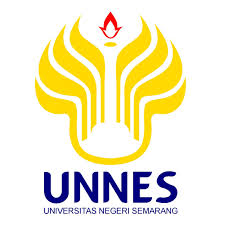 KEMENTERIAN PENDIDIKAN DAN KEBUDAYAANUNIVERSITAS NEGERI SEMARANG (UNNES)Kantor: Gedung H lt 4 Kampus, Sekaran, Gunungpati, Semarang 50229Rektor: (024)8508081 Fax (024)8508082,  Purek I: (024) 8508001 Website: www.unnes.ac.id - E-mail: unnes@unnes.ac.idKEMENTERIAN PENDIDIKAN DAN KEBUDAYAANUNIVERSITAS NEGERI SEMARANG (UNNES)Kantor: Gedung H lt 4 Kampus, Sekaran, Gunungpati, Semarang 50229Rektor: (024)8508081 Fax (024)8508082,  Purek I: (024) 8508001 Website: www.unnes.ac.id - E-mail: unnes@unnes.ac.id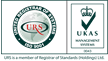 FORMULIRUSULAN TOPIK SKRIPSIFORMULIRUSULAN TOPIK SKRIPSINo. DokumenFM-01-AKD-24No. Revisi01Hal1 dari 1Tanggal Terbit01 Juni 2016